Канашев Илья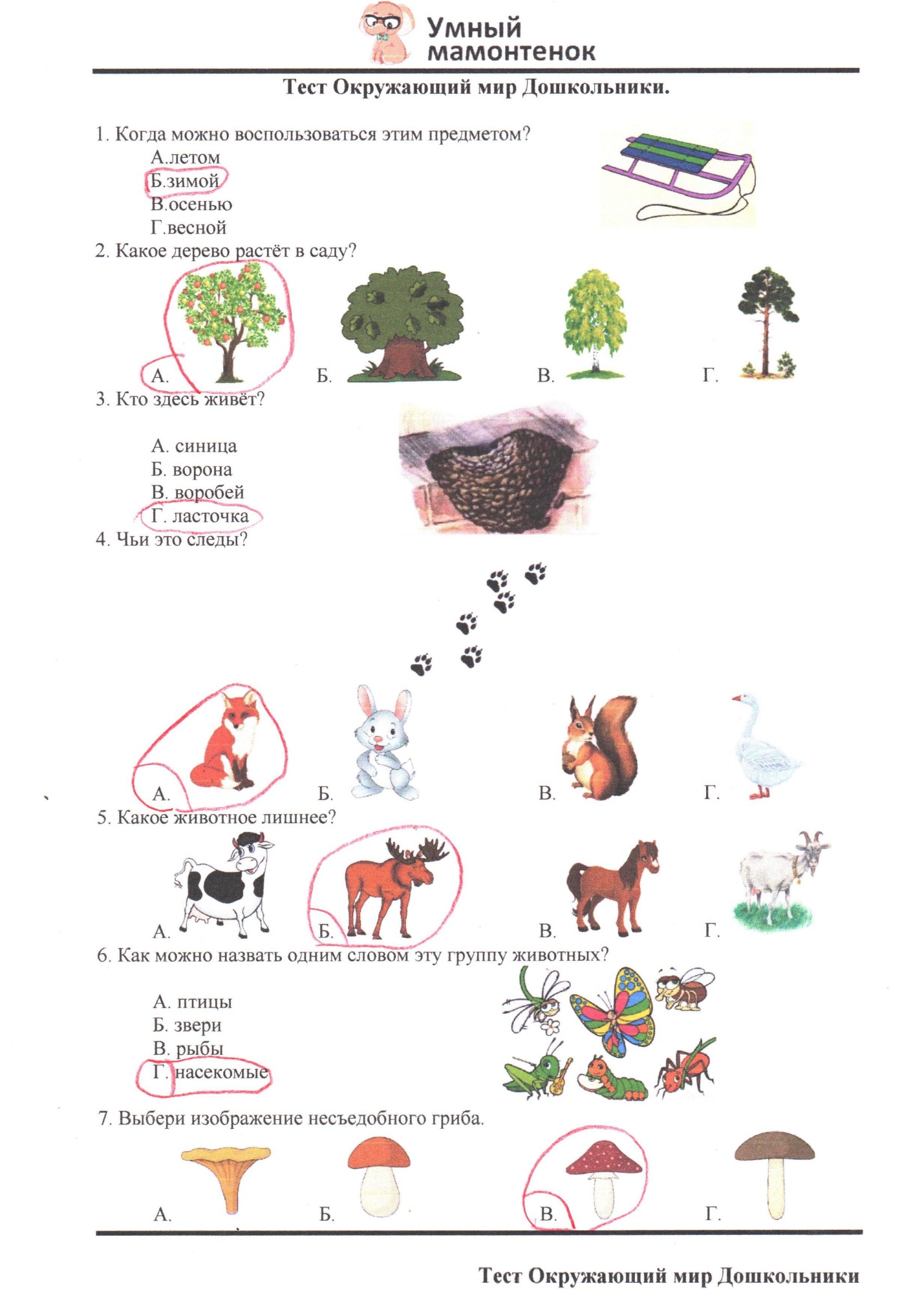 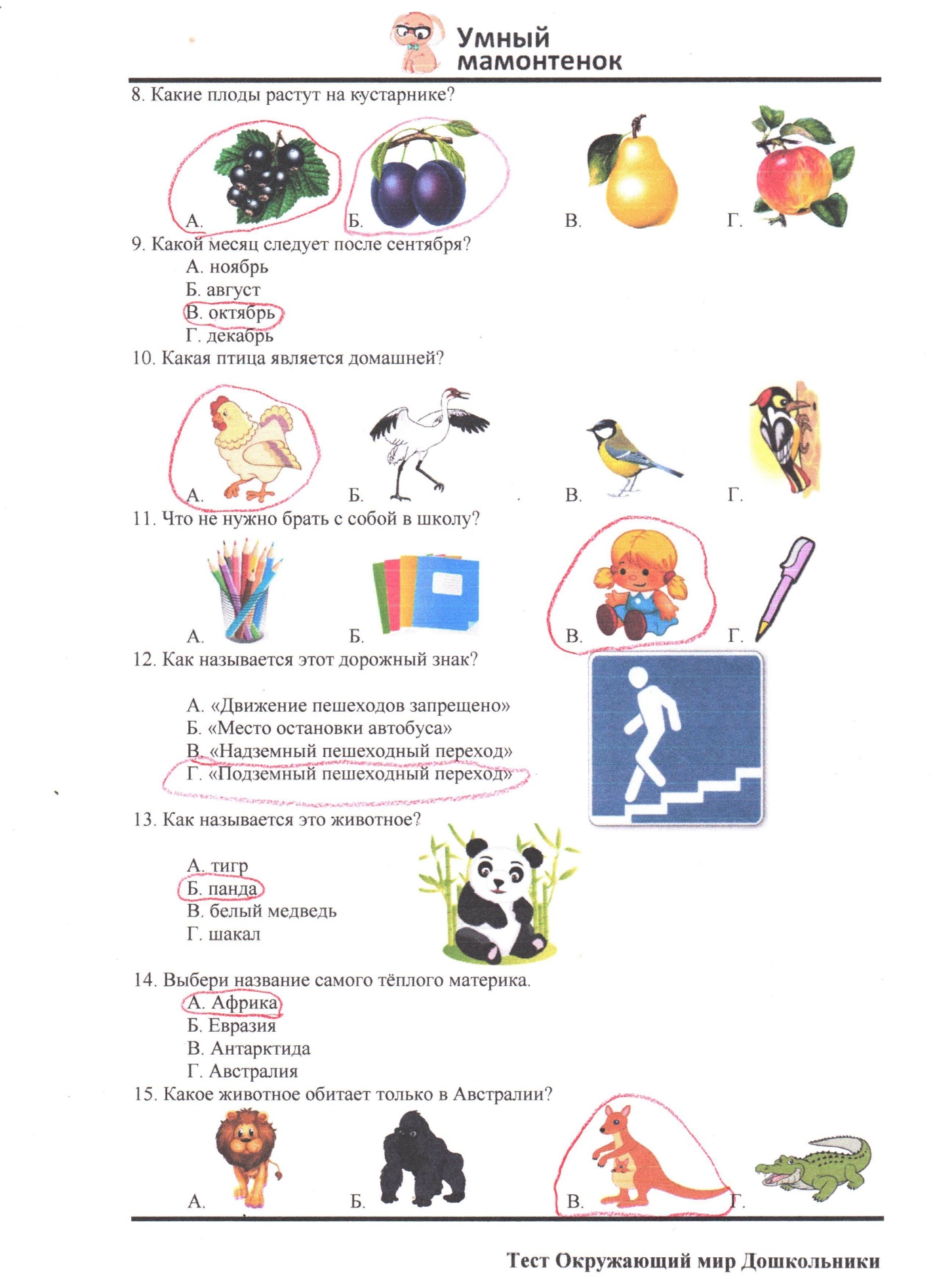 Куделин Максим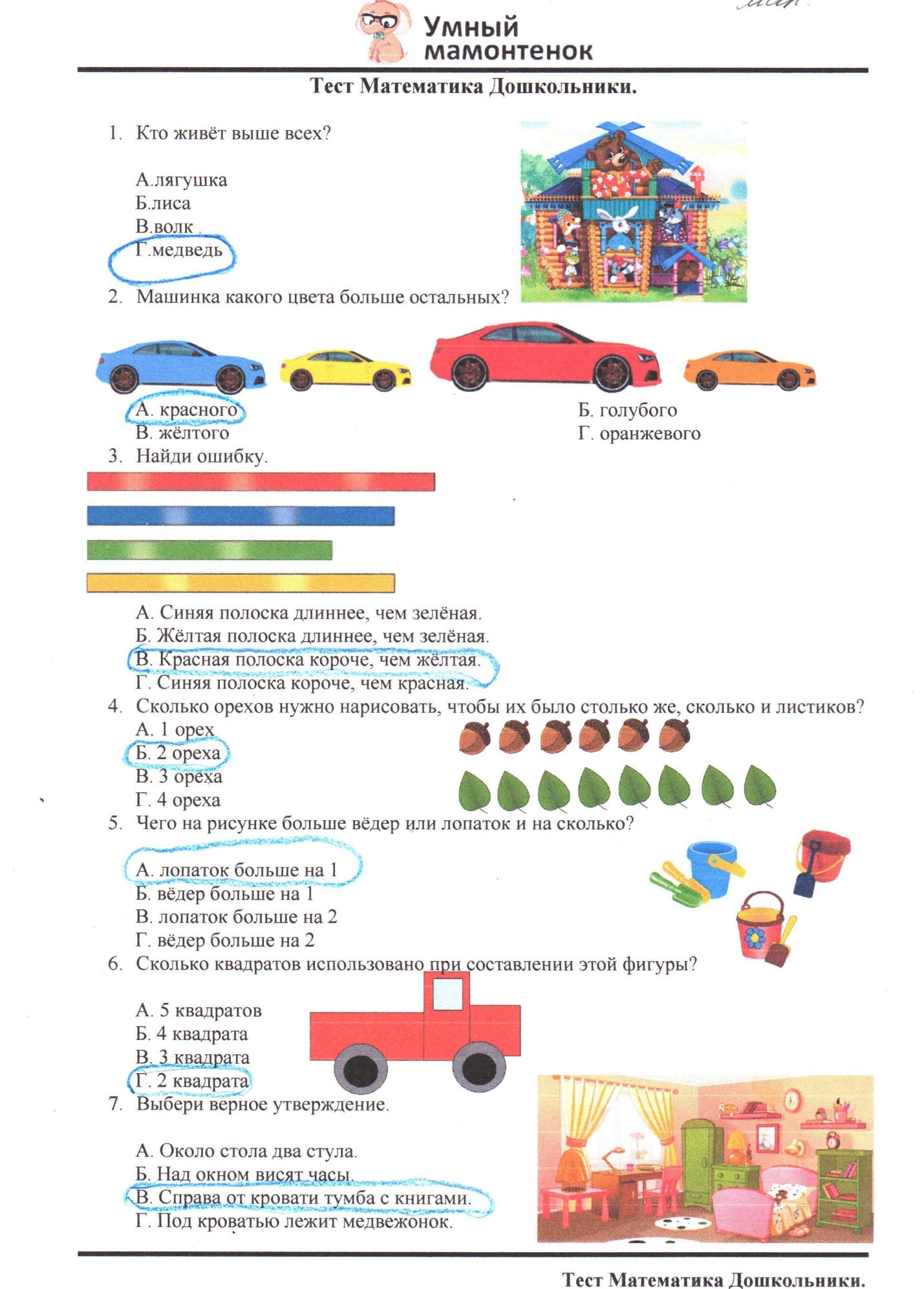 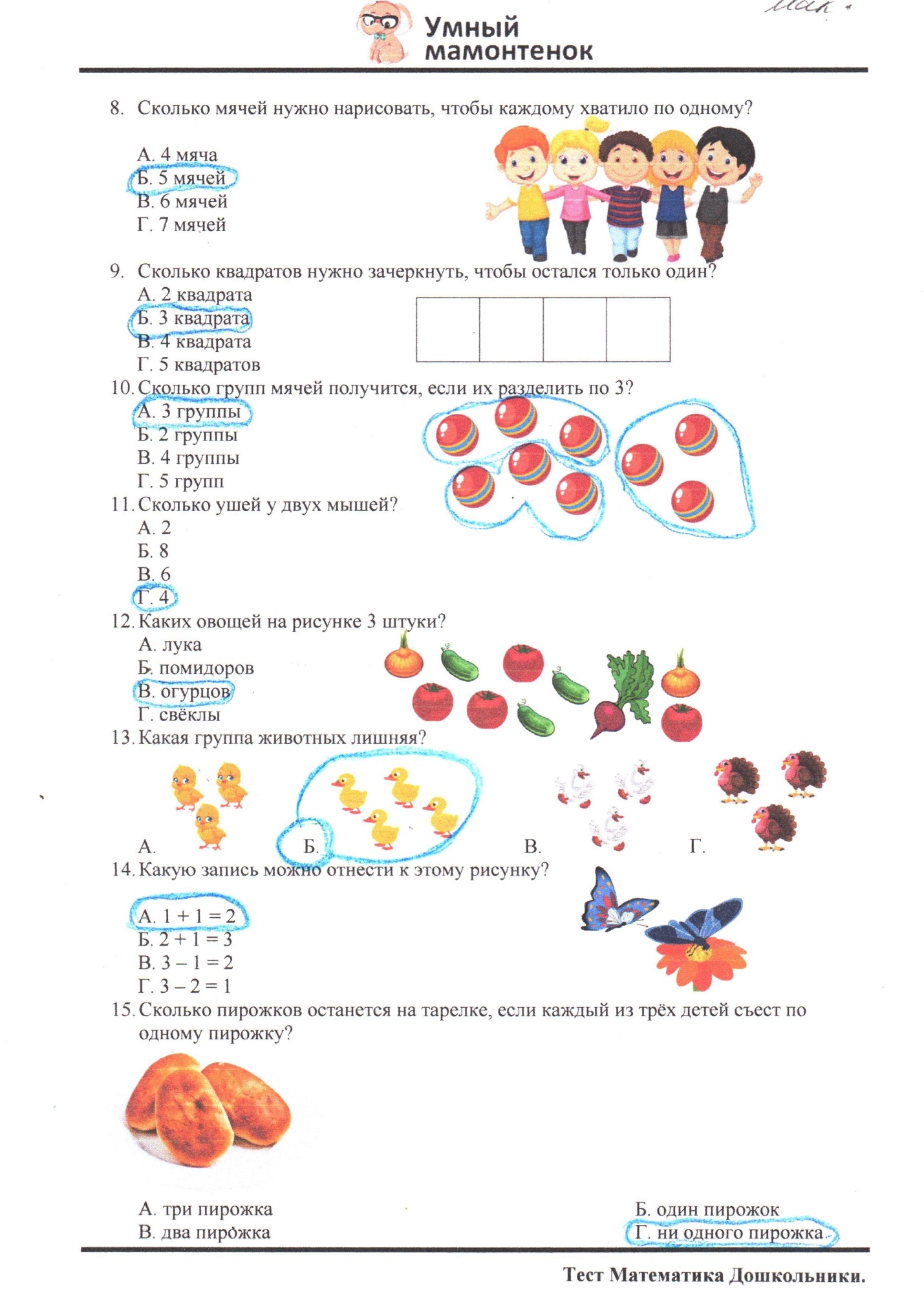 Коротков Михаил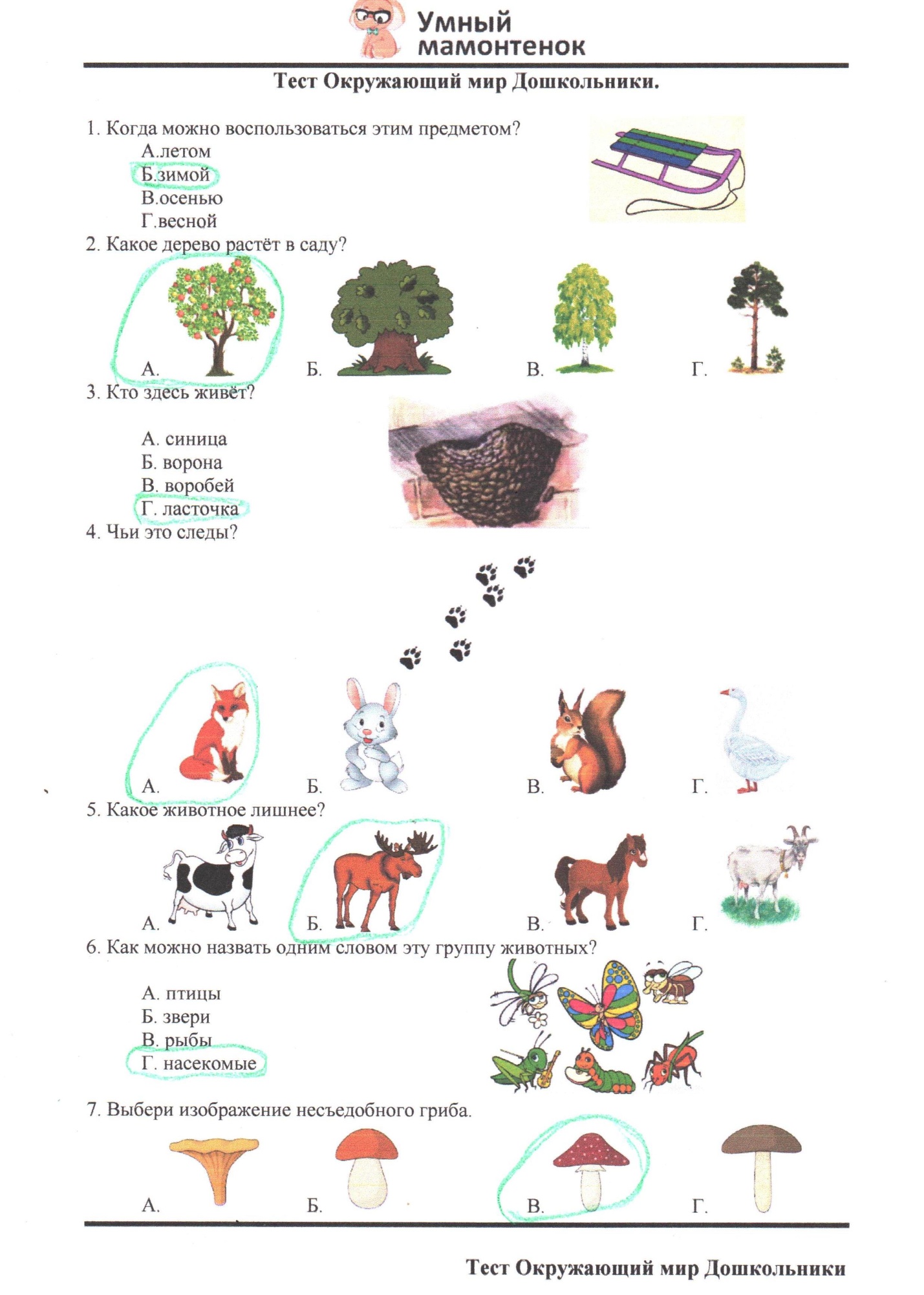 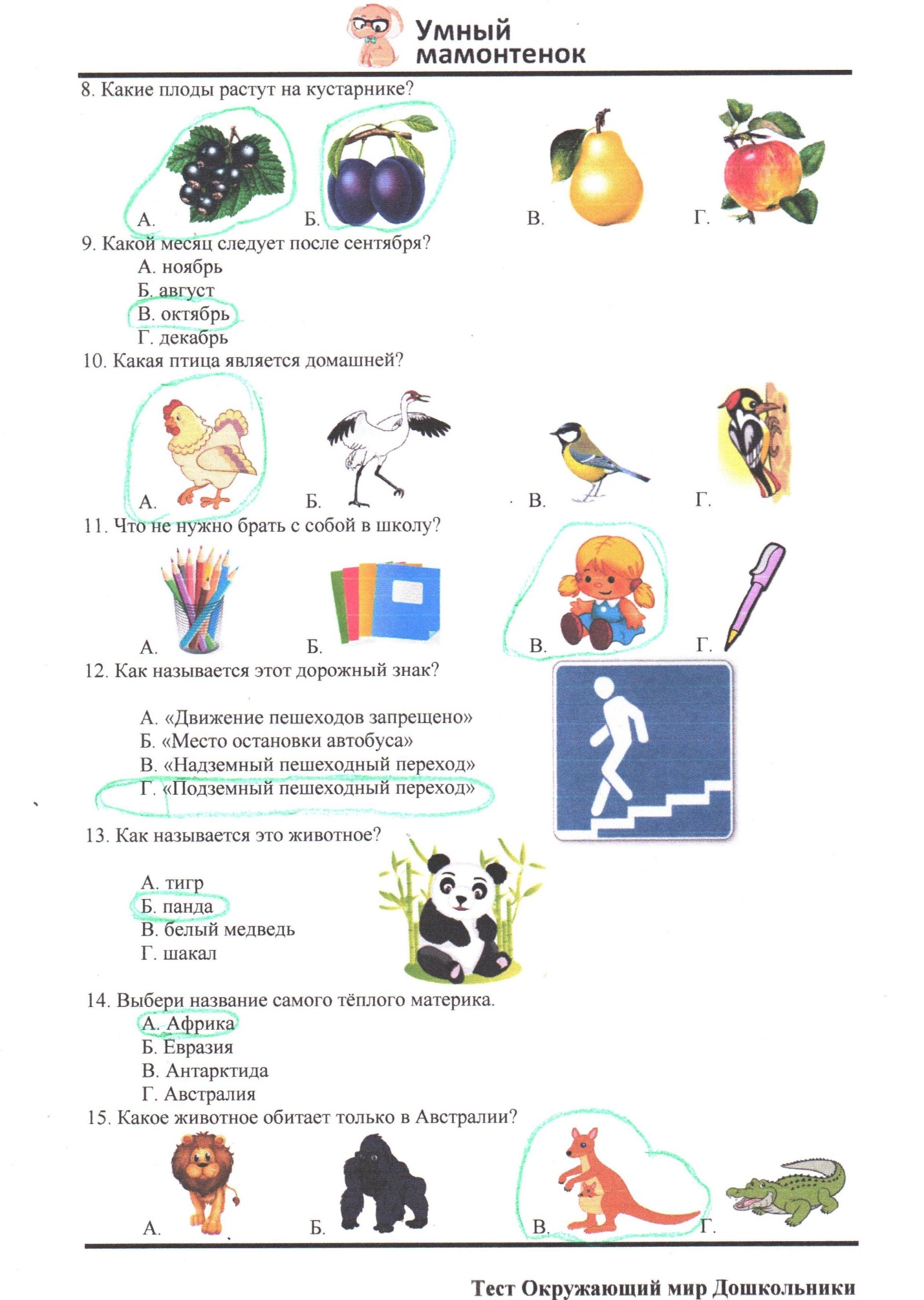 